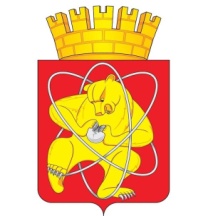 Городской округ«Закрытое административно – территориальное образование  Железногорск Красноярского края»АДМИНИСТРАЦИЯ ЗАТО г. ЖЕЛЕЗНОГОРСКПОСТАНОВЛЕНИЕ       25.12.2023                                                                                                                                          2668г. ЖелезногорскОб утверждении муниципального социального заказа на оказание муниципальных услуг в социальной сфере на территории ЗАТО Железногорск на 2024 год и плановый период 2025 – 2026 годов 	В соответствии с Федеральным законом от 13.07.2020 № 189-ФЗ 
«О государственном (муниципальном) социальном заказе на оказание государственных (муниципальных) услуг в социальной сфере», Федеральным законом от 29.12.2012 № 273-ФЗ «Об образовании в Российской Федерации», постановлением Администрации ЗАТО г. Железногорск от 03.05.2023 № 812 
«Об организации оказания муниципальных услуг в социальной сфере при формировании муниципального социального заказа на оказание муниципальных услуг в социальной сфере по направлению деятельности «Реализация дополнительных образовательных программ (за исключением дополнительных предпрофессиональных программ в области искусств)» на территории ЗАТО Железногорск», руководствуясь Уставом ЗАТО ЖелезногорскПОСТАНОВЛЯЮ:         1. Утвердить муниципальный социальный заказ на оказание муниципальных услуг в социальной сфере на территории ЗАТО Железногорск на 2024 год и плановый период 2025 – 2026 годов (приложение).2. Отделу управления проектами и документационного, организационного обеспечения деятельности Администрации ЗАТО г. Железногорск 
(В.Г. Винокурова) довести до сведения населения настоящее постановление через газету «Город и горожане».3. Отделу общественных связей Администрации ЗАТО г. Железногорск 
(И.С. Архипова) разместить настоящее постановление на официальном сайте Администрации ЗАТО г. Железногорск в информационно-телекоммуникационной сети «Интернет».4. Контроль над исполнением настоящего постановления возложить на исполняющего обязанности заместителя Главы ЗАТО г. Железногорск по социальным вопросам Ю.А. Грудинину.5. Настоящее постановление вступает в силу после его официального опубликования и распространяет свое действие на правоотношения, возникающие с 01.01.2024 года.Глава ЗАТО г. Железногорск                                                                  Д.М. ЧернятинПриложение к постановлению Администрации ЗАТО г. Железногорскот 25.12.2023 № 2668_Муниципальный социальный заказ на оказание муниципальныхМуниципальный социальный заказ на оказание муниципальныхМуниципальный социальный заказ на оказание муниципальныхМуниципальный социальный заказ на оказание муниципальныхМуниципальный социальный заказ на оказание муниципальныхМуниципальный социальный заказ на оказание муниципальныхМуниципальный социальный заказ на оказание муниципальныхМуниципальный социальный заказ на оказание муниципальныхМуниципальный социальный заказ на оказание муниципальныхМуниципальный социальный заказ на оказание муниципальныхМуниципальный социальный заказ на оказание муниципальныхуслуг в социальной сфере на 2024 год и плановый период 2025 – 2026 годовуслуг в социальной сфере на 2024 год и плановый период 2025 – 2026 годовуслуг в социальной сфере на 2024 год и плановый период 2025 – 2026 годовуслуг в социальной сфере на 2024 год и плановый период 2025 – 2026 годовуслуг в социальной сфере на 2024 год и плановый период 2025 – 2026 годовуслуг в социальной сфере на 2024 год и плановый период 2025 – 2026 годовуслуг в социальной сфере на 2024 год и плановый период 2025 – 2026 годовуслуг в социальной сфере на 2024 год и плановый период 2025 – 2026 годовуслуг в социальной сфере на 2024 год и плановый период 2025 – 2026 годовуслуг в социальной сфере на 2024 год и плановый период 2025 – 2026 годовуслуг в социальной сфере на 2024 год и плановый период 2025 – 2026 годовна 1 января 2024 г.на 1 января 2024 г.на 1 января 2024 г.на 1 января 2024 г.на 1 января 2024 г.на 1 января 2024 г.на 1 января 2024 г.на 1 января 2024 г.на 1 января 2024 г.на 1 января 2024 г.на 1 января 2024 г.КодыДатапо ОКПО88663955Уполномоченный органАдминистрация ЗАТО г. ЖелезногорскАдминистрация ЗАТО г. ЖелезногорскАдминистрация ЗАТО г. ЖелезногорскАдминистрация ЗАТО г. ЖелезногорскАдминистрация ЗАТО г. ЖелезногорскАдминистрация ЗАТО г. ЖелезногорскАдминистрация ЗАТО г. ЖелезногорскАдминистрация ЗАТО г. ЖелезногорскГлава БК009Наименование бюджетаМестный бюджетМестный бюджетМестный бюджетМестный бюджетМестный бюджетМестный бюджетМестный бюджетМестный бюджетпо ОКТМО   04735000Статус11111111Направление деятельностиРеализация дополнительных образовательных программ (за исключением дополнительных предпрофессиональных программ в области искусства)Реализация дополнительных образовательных программ (за исключением дополнительных предпрофессиональных программ в области искусства)Реализация дополнительных образовательных программ (за исключением дополнительных предпрофессиональных программ в области искусства)Реализация дополнительных образовательных программ (за исключением дополнительных предпрофессиональных программ в области искусства)Реализация дополнительных образовательных программ (за исключением дополнительных предпрофессиональных программ в области искусства)Реализация дополнительных образовательных программ (за исключением дополнительных предпрофессиональных программ в области искусства)Реализация дополнительных образовательных программ (за исключением дополнительных предпрофессиональных программ в области искусства)Реализация дополнительных образовательных программ (за исключением дополнительных предпрофессиональных программ в области искусства)I. Общие сведения о муниципальном социальном заказе на оказание муниципальных услуг в социальной сфере (далее - муниципальный социальный заказ) в очередном финансовом году и плановом периоде, а также за пределами планового периодаI. Общие сведения о муниципальном социальном заказе на оказание муниципальных услуг в социальной сфере (далее - муниципальный социальный заказ) в очередном финансовом году и плановом периоде, а также за пределами планового периодаI. Общие сведения о муниципальном социальном заказе на оказание муниципальных услуг в социальной сфере (далее - муниципальный социальный заказ) в очередном финансовом году и плановом периоде, а также за пределами планового периодаI. Общие сведения о муниципальном социальном заказе на оказание муниципальных услуг в социальной сфере (далее - муниципальный социальный заказ) в очередном финансовом году и плановом периоде, а также за пределами планового периодаI. Общие сведения о муниципальном социальном заказе на оказание муниципальных услуг в социальной сфере (далее - муниципальный социальный заказ) в очередном финансовом году и плановом периоде, а также за пределами планового периодаI. Общие сведения о муниципальном социальном заказе на оказание муниципальных услуг в социальной сфере (далее - муниципальный социальный заказ) в очередном финансовом году и плановом периоде, а также за пределами планового периодаI. Общие сведения о муниципальном социальном заказе на оказание муниципальных услуг в социальной сфере (далее - муниципальный социальный заказ) в очередном финансовом году и плановом периоде, а также за пределами планового периодаI. Общие сведения о муниципальном социальном заказе на оказание муниципальных услуг в социальной сфере (далее - муниципальный социальный заказ) в очередном финансовом году и плановом периоде, а также за пределами планового периодаI. Общие сведения о муниципальном социальном заказе на оказание муниципальных услуг в социальной сфере (далее - муниципальный социальный заказ) в очередном финансовом году и плановом периоде, а также за пределами планового периодаI. Общие сведения о муниципальном социальном заказе на оказание муниципальных услуг в социальной сфере (далее - муниципальный социальный заказ) в очередном финансовом году и плановом периоде, а также за пределами планового периодаI. Общие сведения о муниципальном социальном заказе на оказание муниципальных услуг в социальной сфере (далее - муниципальный социальный заказ) в очередном финансовом году и плановом периоде, а также за пределами планового периода1. Общие сведения о муниципальном социальном заказе на 2024 год (на очередной финансовый год)1. Общие сведения о муниципальном социальном заказе на 2024 год (на очередной финансовый год)1. Общие сведения о муниципальном социальном заказе на 2024 год (на очередной финансовый год)1. Общие сведения о муниципальном социальном заказе на 2024 год (на очередной финансовый год)1. Общие сведения о муниципальном социальном заказе на 2024 год (на очередной финансовый год)1. Общие сведения о муниципальном социальном заказе на 2024 год (на очередной финансовый год)1. Общие сведения о муниципальном социальном заказе на 2024 год (на очередной финансовый год)1. Общие сведения о муниципальном социальном заказе на 2024 год (на очередной финансовый год)1. Общие сведения о муниципальном социальном заказе на 2024 год (на очередной финансовый год)1. Общие сведения о муниципальном социальном заказе на 2024 год (на очередной финансовый год)1. Общие сведения о муниципальном социальном заказе на 2024 год (на очередной финансовый год)Наименование муниципальной услуги (укрупненной муниципальной услуги)Год определения исполнителей муниципальных услуг (укрупненной муниципальной услуги)Место оказания муниципальной услуги (укрупненной муниципальной услуги)Показатель, характеризующий объем оказания муниципальной услуги (укрупненной муниципальной услуги)Показатель, характеризующий объем оказания муниципальной услуги (укрупненной муниципальной услуги)Значение показателя, характеризующего объем оказания муниципальной услуги (укрупненной муниципальной услуги) по способам определения исполнителей муниципальной услуги (укрупненной муниципальной услуги)Значение показателя, характеризующего объем оказания муниципальной услуги (укрупненной муниципальной услуги) по способам определения исполнителей муниципальной услуги (укрупненной муниципальной услуги)Значение показателя, характеризующего объем оказания муниципальной услуги (укрупненной муниципальной услуги) по способам определения исполнителей муниципальной услуги (укрупненной муниципальной услуги)Значение показателя, характеризующего объем оказания муниципальной услуги (укрупненной муниципальной услуги) по способам определения исполнителей муниципальной услуги (укрупненной муниципальной услуги)Значение показателя, характеризующего объем оказания муниципальной услуги (укрупненной муниципальной услуги) по способам определения исполнителей муниципальной услуги (укрупненной муниципальной услуги)Значение показателя, характеризующего объем оказания муниципальной услуги (укрупненной муниципальной услуги) по способам определения исполнителей муниципальной услуги (укрупненной муниципальной услуги)Наименование муниципальной услуги (укрупненной муниципальной услуги)Год определения исполнителей муниципальных услуг (укрупненной муниципальной услуги)Место оказания муниципальной услуги (укрупненной муниципальной услуги)направленностьединица измерениявсеговсегоиз нихиз нихиз нихиз нихНаименование муниципальной услуги (укрупненной муниципальной услуги)Год определения исполнителей муниципальных услуг (укрупненной муниципальной услуги)Место оказания муниципальной услуги (укрупненной муниципальной услуги)направленностьнаименованиекод по ОКЕИоказываемого муниципальными казенными учреждениями на основании муниципального заданияоказываемого муниципальными бюджетными и автономными учреждениями на основании муниципального заданияв соответствии с конкурсомв соответствии с социальными сертификатами1234567891011   Реализация дополнительных общеразвивающих программ 2023ЗАТО Железногорскне указаначеловеко/час539575 310575 310   Реализация дополнительных общеразвивающих программ 2023ЗАТО Железногорсктехническая направленностьчеловеко/час53922 11622 116   Реализация дополнительных общеразвивающих программ 2023ЗАТО Железногорскестественнонаучная направленностьчеловеко/час53925 49825 498   Реализация дополнительных общеразвивающих программ 2023ЗАТО Железногорскфизкультурно-спортивная направленностьчеловеко/час53916 72016 720   Реализация дополнительных общеразвивающих программ 2023ЗАТО Железногорскхудожественная направленностьчеловеко/час53925 38425 384   Реализация дополнительных общеразвивающих программ 2023ЗАТО Железногорсксоциально-гуманитарная направленностьчеловеко/час5392 1282 128   Реализация дополнительных общеразвивающих программ 2024ЗАТО Железногорскне указаначеловеко/час539474 978474 978   Реализация дополнительных общеразвивающих программ 2024ЗАТО Железногорсктехническая направленностьчеловеко/час53919 78819 788   Реализация дополнительных общеразвивающих программ 2024ЗАТО Железногорскестественнонаучная направленностьчеловеко/час53922 81422 814   Реализация дополнительных общеразвивающих программ 2024ЗАТО Железногорскфизкультурно-спортивная направленностьчеловеко/час53914 96014 960   Реализация дополнительных общеразвивающих программ 2024ЗАТО Железногорскхудожественная направленностьчеловеко/час53922 71222 712   Реализация дополнительных общеразвивающих программ 2024ЗАТО Железногорсксоциально-гуманитарная направленностьчеловеко/час5391 9041 9042. Общие сведения о муниципальном социальном заказе на 2025 год (на 1-ый год планового периода)2. Общие сведения о муниципальном социальном заказе на 2025 год (на 1-ый год планового периода)2. Общие сведения о муниципальном социальном заказе на 2025 год (на 1-ый год планового периода)2. Общие сведения о муниципальном социальном заказе на 2025 год (на 1-ый год планового периода)2. Общие сведения о муниципальном социальном заказе на 2025 год (на 1-ый год планового периода)2. Общие сведения о муниципальном социальном заказе на 2025 год (на 1-ый год планового периода)2. Общие сведения о муниципальном социальном заказе на 2025 год (на 1-ый год планового периода)2. Общие сведения о муниципальном социальном заказе на 2025 год (на 1-ый год планового периода)2. Общие сведения о муниципальном социальном заказе на 2025 год (на 1-ый год планового периода)2. Общие сведения о муниципальном социальном заказе на 2025 год (на 1-ый год планового периода)2. Общие сведения о муниципальном социальном заказе на 2025 год (на 1-ый год планового периода)2. Общие сведения о муниципальном социальном заказе на 2025 год (на 1-ый год планового периода)Наименование муниципальной услуги (укрупненной муниципальной услуги)Год определения исполнителей муниципальных услуг (укрупненной муниципальной услуги)Место оказания муниципальной услуги (укрупненной муниципальной услуги)Показатель, характеризующий объем оказания муниципальной услуги (укрупненной муниципальной услуги)Показатель, характеризующий объем оказания муниципальной услуги (укрупненной муниципальной услуги)Показатель, характеризующий объем оказания муниципальной услуги (укрупненной муниципальной услуги)Значение показателя, характеризующего объем оказания муниципальной услуги (укрупненной муниципальной услуги) по способам определения исполнителей муниципальной услуги (укрупненной муниципальной услуги)Значение показателя, характеризующего объем оказания муниципальной услуги (укрупненной муниципальной услуги) по способам определения исполнителей муниципальной услуги (укрупненной муниципальной услуги)Значение показателя, характеризующего объем оказания муниципальной услуги (укрупненной муниципальной услуги) по способам определения исполнителей муниципальной услуги (укрупненной муниципальной услуги)Значение показателя, характеризующего объем оказания муниципальной услуги (укрупненной муниципальной услуги) по способам определения исполнителей муниципальной услуги (укрупненной муниципальной услуги)Значение показателя, характеризующего объем оказания муниципальной услуги (укрупненной муниципальной услуги) по способам определения исполнителей муниципальной услуги (укрупненной муниципальной услуги)Значение показателя, характеризующего объем оказания муниципальной услуги (укрупненной муниципальной услуги) по способам определения исполнителей муниципальной услуги (укрупненной муниципальной услуги)Наименование муниципальной услуги (укрупненной муниципальной услуги)Год определения исполнителей муниципальных услуг (укрупненной муниципальной услуги)Место оказания муниципальной услуги (укрупненной муниципальной услуги)направленностьединица измеренияединица измерениявсегоиз нихиз нихиз нихиз нихиз нихНаименование муниципальной услуги (укрупненной муниципальной услуги)Год определения исполнителей муниципальных услуг (укрупненной муниципальной услуги)Место оказания муниципальной услуги (укрупненной муниципальной услуги)направленностьнаименованиекод по ОКЕИвсегооказываемого муниципальными казенными учреждениями на основании муниципального заданияоказываемого муниципальными бюджетными и автономными учреждениями на основании муниципального заданияв соответствии с конкурсомв соответствии с социальными сертификатами1234567891011   Реализация дополнительных общеразвивающих программ 2024ЗАТО Железногорскне указаначеловеко/час539575 310575 310   Реализация дополнительных общеразвивающих программ 2024ЗАТО Железногорсктехническая направленностьчеловеко/час53922 11622 116   Реализация дополнительных общеразвивающих программ 2024ЗАТО Железногорскестественнонаучная направленностьчеловеко/час53925 49825 498   Реализация дополнительных общеразвивающих программ 2024ЗАТО Железногорскфизкультурно-спортивная направленностьчеловеко/час53916 72016 720   Реализация дополнительных общеразвивающих программ 2024ЗАТО Железногорскхудожественная направленностьчеловеко/час53925 38425 384   Реализация дополнительных общеразвивающих программ 2024ЗАТО Железногорсксоциально-гуманитарная направленностьчеловеко/час5392 1282 128   Реализация дополнительных общеразвивающих программ 2025ЗАТО Железногорскне указаначеловеко/час539474 978474 978   Реализация дополнительных общеразвивающих программ 2025ЗАТО Железногорсктехническая направленностьчеловеко/час53919 78819 788   Реализация дополнительных общеразвивающих программ 2025ЗАТО Железногорскестественнонаучная направленностьчеловеко/час53922 81422 814   Реализация дополнительных общеразвивающих программ 2025ЗАТО Железногорскфизкультурно-спортивная направленностьчеловеко/час53914 96014 960   Реализация дополнительных общеразвивающих программ 2025ЗАТО Железногорскхудожественная направленностьчеловеко/час53922 71222 712   Реализация дополнительных общеразвивающих программ 2025ЗАТО Железногорсксоциально-гуманитарная направленностьчеловеко/час5391 9041 9043. Общие сведения о муниципальном социальном заказе на 2026 год (на 2-ой год планового периода)3. Общие сведения о муниципальном социальном заказе на 2026 год (на 2-ой год планового периода)3. Общие сведения о муниципальном социальном заказе на 2026 год (на 2-ой год планового периода)3. Общие сведения о муниципальном социальном заказе на 2026 год (на 2-ой год планового периода)3. Общие сведения о муниципальном социальном заказе на 2026 год (на 2-ой год планового периода)3. Общие сведения о муниципальном социальном заказе на 2026 год (на 2-ой год планового периода)3. Общие сведения о муниципальном социальном заказе на 2026 год (на 2-ой год планового периода)3. Общие сведения о муниципальном социальном заказе на 2026 год (на 2-ой год планового периода)3. Общие сведения о муниципальном социальном заказе на 2026 год (на 2-ой год планового периода)3. Общие сведения о муниципальном социальном заказе на 2026 год (на 2-ой год планового периода)3. Общие сведения о муниципальном социальном заказе на 2026 год (на 2-ой год планового периода)Наименование муниципальной услуги (укрупненной муниципальной услуги)Год определения исполнителей муниципальных услуг (укрупненной муниципальной услуги)Место оказания муниципальной услуги (укрупненной муниципальной услуги)Показатель, характеризующий объем оказания муниципальной услуги (укрупненной муниципальной услуги)Показатель, характеризующий объем оказания муниципальной услуги (укрупненной муниципальной услуги)Показатель, характеризующий объем оказания муниципальной услуги (укрупненной муниципальной услуги)Значение показателя, характеризующего объем оказания муниципальной услуги (укрупненной муниципальной услуги) по способам определения исполнителей муниципальной услуги (укрупненной муниципальной услуги)Значение показателя, характеризующего объем оказания муниципальной услуги (укрупненной муниципальной услуги) по способам определения исполнителей муниципальной услуги (укрупненной муниципальной услуги)Значение показателя, характеризующего объем оказания муниципальной услуги (укрупненной муниципальной услуги) по способам определения исполнителей муниципальной услуги (укрупненной муниципальной услуги)Значение показателя, характеризующего объем оказания муниципальной услуги (укрупненной муниципальной услуги) по способам определения исполнителей муниципальной услуги (укрупненной муниципальной услуги)Значение показателя, характеризующего объем оказания муниципальной услуги (укрупненной муниципальной услуги) по способам определения исполнителей муниципальной услуги (укрупненной муниципальной услуги)Наименование муниципальной услуги (укрупненной муниципальной услуги)Год определения исполнителей муниципальных услуг (укрупненной муниципальной услуги)Место оказания муниципальной услуги (укрупненной муниципальной услуги)направленностьединица измеренияединица измерениявсегоиз нихиз нихиз нихиз нихНаименование муниципальной услуги (укрупненной муниципальной услуги)Год определения исполнителей муниципальных услуг (укрупненной муниципальной услуги)Место оказания муниципальной услуги (укрупненной муниципальной услуги)направленностьнаименованиекод по ОКЕИвсегооказываемого муниципальными казенными учреждениями на основании  муниципального заданияоказываемого  муниципальными бюджетными и автономными учреждениями на основании  муниципального заданияв соответствии с конкурсомв соответствии с социальными сертификатами1234567891011   Реализация дополнительных общеразвивающих программ 2025ЗАТО Железногорскне указаначеловеко/час539575 310575 310   Реализация дополнительных общеразвивающих программ 2025ЗАТО Железногорсктехническая направленностьчеловеко/час53922 11622 116   Реализация дополнительных общеразвивающих программ 2025ЗАТО Железногорскестественнонаучная направленностьчеловеко/час53925 49825 498   Реализация дополнительных общеразвивающих программ 2025ЗАТО Железногорскфизкультурно-спортивная направленностьчеловеко/час53916 72016 720   Реализация дополнительных общеразвивающих программ 2025ЗАТО Железногорскхудожественная направленностьчеловеко/час53925 38425 384   Реализация дополнительных общеразвивающих программ 2025ЗАТО Железногорсксоциально-гуманитарная направленностьчеловеко/час5392 1282 128   Реализация дополнительных общеразвивающих программ 2026ЗАТО Железногорскне указаначеловеко/час539474 978474 978   Реализация дополнительных общеразвивающих программ 2026ЗАТО Железногорсктехническая направленностьчеловеко/час53919 78819 788   Реализация дополнительных общеразвивающих программ 2026ЗАТО Железногорскестественнонаучная направленностьчеловеко/час53922 81422 814   Реализация дополнительных общеразвивающих программ 2026ЗАТО Железногорскфизкультурно-спортивная направленностьчеловеко/час53914 96014 960   Реализация дополнительных общеразвивающих программ 2026ЗАТО Железногорскхудожественная направленностьчеловеко/час53922 71222 712   Реализация дополнительных общеразвивающих программ 2026ЗАТО Железногорсксоциально-гуманитарная направленностьчеловеко/час5391 9041 9044. Общие сведения о муниципальном социальном заказе на 20__ - 20__ годы (на срок оказания муниципальных услуг за пределами планового периода)4. Общие сведения о муниципальном социальном заказе на 20__ - 20__ годы (на срок оказания муниципальных услуг за пределами планового периода)4. Общие сведения о муниципальном социальном заказе на 20__ - 20__ годы (на срок оказания муниципальных услуг за пределами планового периода)4. Общие сведения о муниципальном социальном заказе на 20__ - 20__ годы (на срок оказания муниципальных услуг за пределами планового периода)4. Общие сведения о муниципальном социальном заказе на 20__ - 20__ годы (на срок оказания муниципальных услуг за пределами планового периода)4. Общие сведения о муниципальном социальном заказе на 20__ - 20__ годы (на срок оказания муниципальных услуг за пределами планового периода)4. Общие сведения о муниципальном социальном заказе на 20__ - 20__ годы (на срок оказания муниципальных услуг за пределами планового периода)4. Общие сведения о муниципальном социальном заказе на 20__ - 20__ годы (на срок оказания муниципальных услуг за пределами планового периода)4. Общие сведения о муниципальном социальном заказе на 20__ - 20__ годы (на срок оказания муниципальных услуг за пределами планового периода)4. Общие сведения о муниципальном социальном заказе на 20__ - 20__ годы (на срок оказания муниципальных услуг за пределами планового периода)4. Общие сведения о муниципальном социальном заказе на 20__ - 20__ годы (на срок оказания муниципальных услуг за пределами планового периода)4. Общие сведения о муниципальном социальном заказе на 20__ - 20__ годы (на срок оказания муниципальных услуг за пределами планового периода)Наименование муниципальной услуги (укрупненной муниципальной услуги)Год определения исполнителей муниципальных услуг (укрупненной муниципальной услуги)Место оказания муниципальной услуги (укрупненной муниципальной услуги)Показатель, характеризующий объем оказания муниципальной услуги (укрупненной муниципальной услуги)Показатель, характеризующий объем оказания муниципальной услуги (укрупненной муниципальной услуги)Показатель, характеризующий объем оказания муниципальной услуги (укрупненной муниципальной услуги)Значение показателя, характеризующего объем оказания муниципальной услуги (укрупненной муниципальной услуги) по способам определения исполнителей муниципальной услуги (укрупненной муниципальной услуги)Значение показателя, характеризующего объем оказания муниципальной услуги (укрупненной муниципальной услуги) по способам определения исполнителей муниципальной услуги (укрупненной муниципальной услуги)Значение показателя, характеризующего объем оказания муниципальной услуги (укрупненной муниципальной услуги) по способам определения исполнителей муниципальной услуги (укрупненной муниципальной услуги)Значение показателя, характеризующего объем оказания муниципальной услуги (укрупненной муниципальной услуги) по способам определения исполнителей муниципальной услуги (укрупненной муниципальной услуги)Значение показателя, характеризующего объем оказания муниципальной услуги (укрупненной муниципальной услуги) по способам определения исполнителей муниципальной услуги (укрупненной муниципальной услуги)Значение показателя, характеризующего объем оказания муниципальной услуги (укрупненной муниципальной услуги) по способам определения исполнителей муниципальной услуги (укрупненной муниципальной услуги)Наименование муниципальной услуги (укрупненной муниципальной услуги)Год определения исполнителей муниципальных услуг (укрупненной муниципальной услуги)Место оказания муниципальной услуги (укрупненной муниципальной услуги)направленностьединица измеренияединица измерениявсегоиз нихиз нихиз нихиз нихиз нихНаименование муниципальной услуги (укрупненной муниципальной услуги)Год определения исполнителей муниципальных услуг (укрупненной муниципальной услуги)Место оказания муниципальной услуги (укрупненной муниципальной услуги)направленностьнаименованиекод по ОКЕИоказываемого муниципальными казенными учреждениями на основании муниципального заданияоказываемого муниципальными бюджетными и автономными учреждениями на основании муниципального заданияв соответствии с конкурсомв соответствии с социальными сертификатами12345677891011   Реализация дополнительных общеразвивающих программ    Реализация дополнительных общеразвивающих программ    Реализация дополнительных общеразвивающих программ    Реализация дополнительных общеразвивающих программ    Реализация дополнительных общеразвивающих программ    Реализация дополнительных общеразвивающих программ    Реализация дополнительных общеразвивающих программ    Реализация дополнительных общеразвивающих программ    Реализация дополнительных общеразвивающих программ    Реализация дополнительных общеразвивающих программ    Реализация дополнительных общеразвивающих программ    Реализация дополнительных общеразвивающих программ    Реализация дополнительных общеразвивающих программ    Реализация дополнительных общеразвивающих программ    Реализация дополнительных общеразвивающих программ    Реализация дополнительных общеразвивающих программ    Реализация дополнительных общеразвивающих программ    Реализация дополнительных общеразвивающих программ II. Сведения об объеме оказания муниципальных услуг (укрупненной муниципальной услуги) в очередном финансовом году и плановом периоде, а также за пределами планового периодаII. Сведения об объеме оказания муниципальных услуг (укрупненной муниципальной услуги) в очередном финансовом году и плановом периоде, а также за пределами планового периодаII. Сведения об объеме оказания муниципальных услуг (укрупненной муниципальной услуги) в очередном финансовом году и плановом периоде, а также за пределами планового периодаII. Сведения об объеме оказания муниципальных услуг (укрупненной муниципальной услуги) в очередном финансовом году и плановом периоде, а также за пределами планового периодаII. Сведения об объеме оказания муниципальных услуг (укрупненной муниципальной услуги) в очередном финансовом году и плановом периоде, а также за пределами планового периодаII. Сведения об объеме оказания муниципальных услуг (укрупненной муниципальной услуги) в очередном финансовом году и плановом периоде, а также за пределами планового периодаII. Сведения об объеме оказания муниципальных услуг (укрупненной муниципальной услуги) в очередном финансовом году и плановом периоде, а также за пределами планового периодаII. Сведения об объеме оказания муниципальных услуг (укрупненной муниципальной услуги) в очередном финансовом году и плановом периоде, а также за пределами планового периодаII. Сведения об объеме оказания муниципальных услуг (укрупненной муниципальной услуги) в очередном финансовом году и плановом периоде, а также за пределами планового периодаII. Сведения об объеме оказания муниципальных услуг (укрупненной муниципальной услуги) в очередном финансовом году и плановом периоде, а также за пределами планового периодаII. Сведения об объеме оказания муниципальных услуг (укрупненной муниципальной услуги) в очередном финансовом году и плановом периоде, а также за пределами планового периодаII. Сведения об объеме оказания муниципальных услуг (укрупненной муниципальной услуги) в очередном финансовом году и плановом периоде, а также за пределами планового периодаII. Сведения об объеме оказания муниципальных услуг (укрупненной муниципальной услуги) в очередном финансовом году и плановом периоде, а также за пределами планового периодаII. Сведения об объеме оказания муниципальных услуг (укрупненной муниципальной услуги) в очередном финансовом году и плановом периоде, а также за пределами планового периодаII. Сведения об объеме оказания муниципальных услуг (укрупненной муниципальной услуги) в очередном финансовом году и плановом периоде, а также за пределами планового периодаII. Сведения об объеме оказания муниципальных услуг (укрупненной муниципальной услуги) в очередном финансовом году и плановом периоде, а также за пределами планового периодаII. Сведения об объеме оказания муниципальных услуг (укрупненной муниципальной услуги) в очередном финансовом году и плановом периоде, а также за пределами планового периодаII. Сведения об объеме оказания муниципальных услуг (укрупненной муниципальной услуги) в очередном финансовом году и плановом периоде, а также за пределами планового периодаII. Сведения об объеме оказания муниципальных услуг (укрупненной муниципальной услуги) в очередном финансовом году и плановом периоде, а также за пределами планового периодаII. Сведения об объеме оказания муниципальных услуг (укрупненной муниципальной услуги) в очередном финансовом году и плановом периоде, а также за пределами планового периодаII. Сведения об объеме оказания муниципальных услуг (укрупненной муниципальной услуги) в очередном финансовом году и плановом периоде, а также за пределами планового периодаII. Сведения об объеме оказания муниципальных услуг (укрупненной муниципальной услуги) в очередном финансовом году и плановом периоде, а также за пределами планового периодаНаименование укрупненной муниципальной услуги:  "Реализация дополнительных общеразвивающих программ"Наименование укрупненной муниципальной услуги:  "Реализация дополнительных общеразвивающих программ"Наименование укрупненной муниципальной услуги:  "Реализация дополнительных общеразвивающих программ"Наименование укрупненной муниципальной услуги:  "Реализация дополнительных общеразвивающих программ"Наименование укрупненной муниципальной услуги:  "Реализация дополнительных общеразвивающих программ"Наименование укрупненной муниципальной услуги:  "Реализация дополнительных общеразвивающих программ"Наименование укрупненной муниципальной услуги:  "Реализация дополнительных общеразвивающих программ"Наименование укрупненной муниципальной услуги:  "Реализация дополнительных общеразвивающих программ"Наименование укрупненной муниципальной услуги:  "Реализация дополнительных общеразвивающих программ"Наименование укрупненной муниципальной услуги:  "Реализация дополнительных общеразвивающих программ"Наименование укрупненной муниципальной услуги:  "Реализация дополнительных общеразвивающих программ"Наименование укрупненной муниципальной услуги:  "Реализация дополнительных общеразвивающих программ"Наименование укрупненной муниципальной услуги:  "Реализация дополнительных общеразвивающих программ"Наименование укрупненной муниципальной услуги:  "Реализация дополнительных общеразвивающих программ"Наименование укрупненной муниципальной услуги:  "Реализация дополнительных общеразвивающих программ"Наименование укрупненной муниципальной услуги:  "Реализация дополнительных общеразвивающих программ"Наименование укрупненной муниципальной услуги:  "Реализация дополнительных общеразвивающих программ"Наименование укрупненной муниципальной услуги:  "Реализация дополнительных общеразвивающих программ"Наименование укрупненной муниципальной услуги:  "Реализация дополнительных общеразвивающих программ"Наименование укрупненной муниципальной услуги:  "Реализация дополнительных общеразвивающих программ"Наименование укрупненной муниципальной услуги:  "Реализация дополнительных общеразвивающих программ"Наименование укрупненной муниципальной услуги:  "Реализация дополнительных общеразвивающих программ"1. Сведения об объеме оказания муниципальных услуг (муниципальных услуг, составляющих укрупненную муниципальную услугу), на 2024 год (на очередной финансовый год)1. Сведения об объеме оказания муниципальных услуг (муниципальных услуг, составляющих укрупненную муниципальную услугу), на 2024 год (на очередной финансовый год)1. Сведения об объеме оказания муниципальных услуг (муниципальных услуг, составляющих укрупненную муниципальную услугу), на 2024 год (на очередной финансовый год)1. Сведения об объеме оказания муниципальных услуг (муниципальных услуг, составляющих укрупненную муниципальную услугу), на 2024 год (на очередной финансовый год)1. Сведения об объеме оказания муниципальных услуг (муниципальных услуг, составляющих укрупненную муниципальную услугу), на 2024 год (на очередной финансовый год)1. Сведения об объеме оказания муниципальных услуг (муниципальных услуг, составляющих укрупненную муниципальную услугу), на 2024 год (на очередной финансовый год)1. Сведения об объеме оказания муниципальных услуг (муниципальных услуг, составляющих укрупненную муниципальную услугу), на 2024 год (на очередной финансовый год)1. Сведения об объеме оказания муниципальных услуг (муниципальных услуг, составляющих укрупненную муниципальную услугу), на 2024 год (на очередной финансовый год)1. Сведения об объеме оказания муниципальных услуг (муниципальных услуг, составляющих укрупненную муниципальную услугу), на 2024 год (на очередной финансовый год)1. Сведения об объеме оказания муниципальных услуг (муниципальных услуг, составляющих укрупненную муниципальную услугу), на 2024 год (на очередной финансовый год)1. Сведения об объеме оказания муниципальных услуг (муниципальных услуг, составляющих укрупненную муниципальную услугу), на 2024 год (на очередной финансовый год)1. Сведения об объеме оказания муниципальных услуг (муниципальных услуг, составляющих укрупненную муниципальную услугу), на 2024 год (на очередной финансовый год)1. Сведения об объеме оказания муниципальных услуг (муниципальных услуг, составляющих укрупненную муниципальную услугу), на 2024 год (на очередной финансовый год)1. Сведения об объеме оказания муниципальных услуг (муниципальных услуг, составляющих укрупненную муниципальную услугу), на 2024 год (на очередной финансовый год)1. Сведения об объеме оказания муниципальных услуг (муниципальных услуг, составляющих укрупненную муниципальную услугу), на 2024 год (на очередной финансовый год)1. Сведения об объеме оказания муниципальных услуг (муниципальных услуг, составляющих укрупненную муниципальную услугу), на 2024 год (на очередной финансовый год)1. Сведения об объеме оказания муниципальных услуг (муниципальных услуг, составляющих укрупненную муниципальную услугу), на 2024 год (на очередной финансовый год)1. Сведения об объеме оказания муниципальных услуг (муниципальных услуг, составляющих укрупненную муниципальную услугу), на 2024 год (на очередной финансовый год)1. Сведения об объеме оказания муниципальных услуг (муниципальных услуг, составляющих укрупненную муниципальную услугу), на 2024 год (на очередной финансовый год)1. Сведения об объеме оказания муниципальных услуг (муниципальных услуг, составляющих укрупненную муниципальную услугу), на 2024 год (на очередной финансовый год)1. Сведения об объеме оказания муниципальных услуг (муниципальных услуг, составляющих укрупненную муниципальную услугу), на 2024 год (на очередной финансовый год)1. Сведения об объеме оказания муниципальных услуг (муниципальных услуг, составляющих укрупненную муниципальную услугу), на 2024 год (на очередной финансовый год)Наименование муниципальной услуги (муниципальных услуг, составляющих укрупненную муниципальную услугу)Уникальный номер реестровой записиУсловия (формы) оказания муниципальной услуги (муниципальных услуг, составляющих укрупненную муниципальную услугу)Категории потребителей  муниципальных услуг  (муниципальных услуг, составляющих укрупненную  муниципальную услугу)Уполномоченный орган (орган, уполномоченный на формирование муниципального социального заказа)Срок оказания муниципальной услуги  (муниципальных услуг, составляющих укрупненную муниципальную услугу)Год определения исполнителей муниципальных услуг (муниципальных услуг, составляющих укрупненную муниципальную услугу)Место оказания муниципальной услуги  (муниципальных услуг, составляющих укрупненную муниципальную услугу)Показатель, характеризующий объем оказания муниципальной услуги  (муниципальных услуг, составляющих укрупненную муниципальную услугу)Показатель, характеризующий объем оказания муниципальной услуги  (муниципальных услуг, составляющих укрупненную муниципальную услугу)Показатель, характеризующий объем оказания муниципальной услуги  (муниципальных услуг, составляющих укрупненную муниципальную услугу)Показатель, характеризующий объем оказания муниципальной услуги  (муниципальных услуг, составляющих укрупненную муниципальную услугу)Значение показателя, характеризующего объем оказания муниципальной услуги  (муниципальных услуг, составляющих укрупненную муниципальную услугу) по способам определения исполнителей муниципальных услуг  (муниципальных услуг, составляющих укрупненную муниципальную услугу)Значение показателя, характеризующего объем оказания муниципальной услуги  (муниципальных услуг, составляющих укрупненную муниципальную услугу) по способам определения исполнителей муниципальных услуг  (муниципальных услуг, составляющих укрупненную муниципальную услугу)Значение показателя, характеризующего объем оказания муниципальной услуги  (муниципальных услуг, составляющих укрупненную муниципальную услугу) по способам определения исполнителей муниципальных услуг  (муниципальных услуг, составляющих укрупненную муниципальную услугу)Значение показателя, характеризующего объем оказания муниципальной услуги  (муниципальных услуг, составляющих укрупненную муниципальную услугу) по способам определения исполнителей муниципальных услуг  (муниципальных услуг, составляющих укрупненную муниципальную услугу)Значение показателя, характеризующего объем оказания муниципальной услуги  (муниципальных услуг, составляющих укрупненную муниципальную услугу) по способам определения исполнителей муниципальных услуг  (муниципальных услуг, составляющих укрупненную муниципальную услугу)Значение показателя, характеризующего объем оказания муниципальной услуги  (муниципальных услуг, составляющих укрупненную муниципальную услугу) по способам определения исполнителей муниципальных услуг  (муниципальных услуг, составляющих укрупненную муниципальную услугу)Значение показателя, характеризующего объем оказания муниципальной услуги  (муниципальных услуг, составляющих укрупненную муниципальную услугу) по способам определения исполнителей муниципальных услуг  (муниципальных услуг, составляющих укрупненную муниципальную услугу)Значение показателя, характеризующего объем оказания муниципальной услуги  (муниципальных услуг, составляющих укрупненную муниципальную услугу) по способам определения исполнителей муниципальных услуг  (муниципальных услуг, составляющих укрупненную муниципальную услугу)Значение показателя, характеризующего объем оказания муниципальной услуги  (муниципальных услуг, составляющих укрупненную муниципальную услугу) по способам определения исполнителей муниципальных услуг  (муниципальных услуг, составляющих укрупненную муниципальную услугу)Предельные допустимые возможные отклонения от показателей, характеризующих объем оказания муниципальной услуги  (муниципальных услуг, составляющих укрупненную муниципальную услугу),, %Наименование муниципальной услуги (муниципальных услуг, составляющих укрупненную муниципальную услугу)Уникальный номер реестровой записиУсловия (формы) оказания муниципальной услуги (муниципальных услуг, составляющих укрупненную муниципальную услугу)Категории потребителей  муниципальных услуг  (муниципальных услуг, составляющих укрупненную  муниципальную услугу)Уполномоченный орган (орган, уполномоченный на формирование муниципального социального заказа)Срок оказания муниципальной услуги  (муниципальных услуг, составляющих укрупненную муниципальную услугу)Год определения исполнителей муниципальных услуг (муниципальных услуг, составляющих укрупненную муниципальную услугу)Место оказания муниципальной услуги  (муниципальных услуг, составляющих укрупненную муниципальную услугу)наименование показателяединица измеренияединица измеренияоказываемого муниципальными казенными учреждениями на основании муниципального заданияоказываемого муниципальными казенными учреждениями на основании муниципального заданияоказываемого муниципальными бюджетными и автономными учреждениями на основании муниципального заданияоказываемого муниципальными бюджетными и автономными учреждениями на основании муниципального заданияв соответствии с конкурсомв соответствии с конкурсомв соответствии с социальными сертификатамив соответствии с социальными сертификатамиНаименование муниципальной услуги (муниципальных услуг, составляющих укрупненную муниципальную услугу)Уникальный номер реестровой записиУсловия (формы) оказания муниципальной услуги (муниципальных услуг, составляющих укрупненную муниципальную услугу)Категории потребителей  муниципальных услуг  (муниципальных услуг, составляющих укрупненную  муниципальную услугу)Уполномоченный орган (орган, уполномоченный на формирование муниципального социального заказа)Срок оказания муниципальной услуги  (муниципальных услуг, составляющих укрупненную муниципальную услугу)Год определения исполнителей муниципальных услуг (муниципальных услуг, составляющих укрупненную муниципальную услугу)Место оказания муниципальной услуги  (муниципальных услуг, составляющих укрупненную муниципальную услугу)наименование показателянаименованиекод по ОКЕИ12345678910111212121313141415151616Реализация дополнительных общеразвивающих программ804200О.99.0.ББ52АЖ48000очнаяне указанаАдминистрация ЗАТО г. Железногорск01.01.2024-31.08.20242023ЗАТО Железногорскне укзаначеловеко/час539575 310575 3101515Реализация дополнительных общеразвивающих программ804200О.99.0.ББ52АЖ48000очнаяне указанаАдминистрация ЗАТО г. Железногорск01.09.2024 - 31.12.20242024ЗАТО Железногорскне указаначеловеко/час539474 978474 9781515Реализация дополнительных общеразвивающих программ804200О.99.0.ББ52АЖ48000очнаяне указанаАдминистрация ЗАТО г. Железногорск01.09.2024 - 31.12.20242024ЗАТО Железногорскне указаначеловеко/час539474 978474 9781515Реализация дополнительных общеразвивающих программ 804200О.99.0.ББ52АЕ04000очнаяне указанаАдминистрация ЗАТО г. Железногорск01.01.2024-31.08.20242023ЗАТО Железногорсктехническая направленностьчеловеко/час53922 11622 11655Реализация дополнительных общеразвивающих программ 804200О.99.0.ББ52АЕ04000очнаяне указанаАдминистрация ЗАТО г. Железногорск01.09.2024 - 31.12.20242024ЗАТО Железногорсктехническая направленностьчеловеко/час53919 78819 78855Реализация дополнительных общеразвивающих программ 804200О.99.0.ББ52АЕ04000очнаяне указанаАдминистрация ЗАТО г. Железногорск01.09.2024 - 31.12.20242024ЗАТО Железногорсктехническая направленностьчеловеко/час53919 78819 78855Реализация дополнительных общеразвивающих программ804200О.99.0.ББ52АЕ28000очнаяне указанаАдминистрация ЗАТО г. Железногорск01.01.2024-31.08.20242023ЗАТО Железногорскестественнонаучная направленностьчеловеко/час53925 49825 49855Реализация дополнительных общеразвивающих программ804200О.99.0.ББ52АЕ28000очнаяне указанаАдминистрация ЗАТО г. Железногорск01.09.2024 - 31.12.20242024ЗАТО Железногорскестественнонаучная направленностьчеловеко/час53922 81422 81455Реализация дополнительных общеразвивающих программ804200О.99.0.ББ52АЕ28000очнаяне указанаАдминистрация ЗАТО г. Железногорск01.09.2024 - 31.12.20242024ЗАТО Железногорскестественнонаучная направленностьчеловеко/час53922 81422 81455Реализация дополнительных общеразвивающих программ804200О.99.0.ББ52АЕ52000очнаяне указанаАдминистрация ЗАТО г. Железногорск01.01.2024-31.08.20242023ЗАТО Железногорскфузкультурно-спортивная направленностьчеловеко/час53916 72016 72055Реализация дополнительных общеразвивающих программ804200О.99.0.ББ52АЕ52000очнаяне указанаАдминистрация ЗАТО г. Железногорск01.09.2024 - 31.12.20242024ЗАТО Железногорскфузкультурно-спортивная направленностьчеловеко/час53914 96014 96055Реализация дополнительных общеразвивающих программ804200О.99.0.ББ52АЕ52000очнаяне указанаАдминистрация ЗАТО г. Железногорск01.09.2024 - 31.12.20242024ЗАТО Железногорскфузкультурно-спортивная направленностьчеловеко/час53914 96014 96055Реализация дополнительных общеразвивающих программ804200О.99.0.ББ52АЕ76000очнаяне указанаАдминистрация ЗАТО г. Железногорск01.01.2024-31.08.20242023ЗАТО Железногорскхудожественная направленностьчеловеко/час53925 38425 38455Реализация дополнительных общеразвивающих программ804200О.99.0.ББ52АЕ76000очнаяне указанаАдминистрация ЗАТО г. Железногорск01.09.2024 - 31.12.20242024ЗАТО Железногорскхудожественная направленностьчеловеко/час53922 71222 71255Реализация дополнительных общеразвивающих программ804200О.99.0.ББ52АЕ76000очнаяне указанаАдминистрация ЗАТО г. Железногорск01.09.2024 - 31.12.20242024ЗАТО Железногорскхудожественная направленностьчеловеко/час53922 71222 71255Реализация дополнительных общеразвивающих программ854100О.99.0.ББ52БЭ28000очнаяне указанаАдминистрация ЗАТО г. Железногорск01.01.2024-31.08.20242023ЗАТО Железногорсксоциально-гуманитарная направленностьчеловеко/час5392 1282 12855Реализация дополнительных общеразвивающих программ854100О.99.0.ББ52БЭ28000очнаяне указанаАдминистрация ЗАТО г. Железногорск01.09.2024 - 31.12.20242024ЗАТО Железногорсксоциально-гуманитарная направленностьчеловеко/час5391 9041 90455Реализация дополнительных общеразвивающих программ854100О.99.0.ББ52БЭ28000очнаяне указанаАдминистрация ЗАТО г. Железногорск01.09.2024 - 31.12.20242024ЗАТО Железногорсксоциально-гуманитарная направленностьчеловеко/час5391 9041 90455ИТОГО2023ЗАТО Железногорскчеловеко/час539575 310575 31091 84691 8462024ЗАТО Железногорскчеловеко/час539474 978474 97882 17882 1782. Сведения об объеме оказания муниципальных услуг  (муниципальных услуг, составляющих укрупненную муниципальнуюуслугу), на 2025 год (на 1-ый год планового периода)2. Сведения об объеме оказания муниципальных услуг  (муниципальных услуг, составляющих укрупненную муниципальнуюуслугу), на 2025 год (на 1-ый год планового периода)2. Сведения об объеме оказания муниципальных услуг  (муниципальных услуг, составляющих укрупненную муниципальнуюуслугу), на 2025 год (на 1-ый год планового периода)2. Сведения об объеме оказания муниципальных услуг  (муниципальных услуг, составляющих укрупненную муниципальнуюуслугу), на 2025 год (на 1-ый год планового периода)2. Сведения об объеме оказания муниципальных услуг  (муниципальных услуг, составляющих укрупненную муниципальнуюуслугу), на 2025 год (на 1-ый год планового периода)2. Сведения об объеме оказания муниципальных услуг  (муниципальных услуг, составляющих укрупненную муниципальнуюуслугу), на 2025 год (на 1-ый год планового периода)2. Сведения об объеме оказания муниципальных услуг  (муниципальных услуг, составляющих укрупненную муниципальнуюуслугу), на 2025 год (на 1-ый год планового периода)2. Сведения об объеме оказания муниципальных услуг  (муниципальных услуг, составляющих укрупненную муниципальнуюуслугу), на 2025 год (на 1-ый год планового периода)2. Сведения об объеме оказания муниципальных услуг  (муниципальных услуг, составляющих укрупненную муниципальнуюуслугу), на 2025 год (на 1-ый год планового периода)2. Сведения об объеме оказания муниципальных услуг  (муниципальных услуг, составляющих укрупненную муниципальнуюуслугу), на 2025 год (на 1-ый год планового периода)2. Сведения об объеме оказания муниципальных услуг  (муниципальных услуг, составляющих укрупненную муниципальнуюуслугу), на 2025 год (на 1-ый год планового периода)2. Сведения об объеме оказания муниципальных услуг  (муниципальных услуг, составляющих укрупненную муниципальнуюуслугу), на 2025 год (на 1-ый год планового периода)2. Сведения об объеме оказания муниципальных услуг  (муниципальных услуг, составляющих укрупненную муниципальнуюуслугу), на 2025 год (на 1-ый год планового периода)2. Сведения об объеме оказания муниципальных услуг  (муниципальных услуг, составляющих укрупненную муниципальнуюуслугу), на 2025 год (на 1-ый год планового периода)2. Сведения об объеме оказания муниципальных услуг  (муниципальных услуг, составляющих укрупненную муниципальнуюуслугу), на 2025 год (на 1-ый год планового периода)2. Сведения об объеме оказания муниципальных услуг  (муниципальных услуг, составляющих укрупненную муниципальнуюуслугу), на 2025 год (на 1-ый год планового периода)2. Сведения об объеме оказания муниципальных услуг  (муниципальных услуг, составляющих укрупненную муниципальнуюуслугу), на 2025 год (на 1-ый год планового периода)2. Сведения об объеме оказания муниципальных услуг  (муниципальных услуг, составляющих укрупненную муниципальнуюуслугу), на 2025 год (на 1-ый год планового периода)2. Сведения об объеме оказания муниципальных услуг  (муниципальных услуг, составляющих укрупненную муниципальнуюуслугу), на 2025 год (на 1-ый год планового периода)2. Сведения об объеме оказания муниципальных услуг  (муниципальных услуг, составляющих укрупненную муниципальнуюуслугу), на 2025 год (на 1-ый год планового периода)2. Сведения об объеме оказания муниципальных услуг  (муниципальных услуг, составляющих укрупненную муниципальнуюуслугу), на 2025 год (на 1-ый год планового периода)Наименование муниципальной услуги (муниципальных услуг, составляющих укрупненную муниципальную услугу)Уникальный номер реестровой записиУсловия (формы) оказания муниципальной услуги (муниципальных услуг, составляющих укрупненную муниципальную услугу)Категории потребителей муниципальных услуг  (муниципальных услуг, составляющих укрупненную муниципальную услугу)Уполномоченный орган (орган, уполномоченный на формирование муниципального социального заказа)Срок оказания муниципальной услуги  (муниципальных услуг, составляющих укрупненную муниципальную услугу)Год определения исполнителей муниципальных услуг (муниципальных услуг, составляющих укрупненную муниципальную услугу)Место оказания муниципальной услуги (муниципальных услуг, составляющих укрупненную муниципальную услугу)Показатель, характеризующий объем оказания муниципальной услуги  (муниципальных услуг, составляющих укрупненную муниципальную услугу)Показатель, характеризующий объем оказания муниципальной услуги  (муниципальных услуг, составляющих укрупненную муниципальную услугу)Показатель, характеризующий объем оказания муниципальной услуги  (муниципальных услуг, составляющих укрупненную муниципальную услугу)Показатель, характеризующий объем оказания муниципальной услуги  (муниципальных услуг, составляющих укрупненную муниципальную услугу)Показатель, характеризующий объем оказания муниципальной услуги  (муниципальных услуг, составляющих укрупненную муниципальную услугу)Значение показателя, характеризующего объем оказания муниципальной услуги (муниципальных услуг, составляющих укрупненную гмуниципальную услугу) по способам определения исполнителей муниципальных услуг  (муниципальных услуг, составляющих укрупненную муниципальную услугу)Значение показателя, характеризующего объем оказания муниципальной услуги (муниципальных услуг, составляющих укрупненную гмуниципальную услугу) по способам определения исполнителей муниципальных услуг  (муниципальных услуг, составляющих укрупненную муниципальную услугу)Значение показателя, характеризующего объем оказания муниципальной услуги (муниципальных услуг, составляющих укрупненную гмуниципальную услугу) по способам определения исполнителей муниципальных услуг  (муниципальных услуг, составляющих укрупненную муниципальную услугу)Значение показателя, характеризующего объем оказания муниципальной услуги (муниципальных услуг, составляющих укрупненную гмуниципальную услугу) по способам определения исполнителей муниципальных услуг  (муниципальных услуг, составляющих укрупненную муниципальную услугу)Значение показателя, характеризующего объем оказания муниципальной услуги (муниципальных услуг, составляющих укрупненную гмуниципальную услугу) по способам определения исполнителей муниципальных услуг  (муниципальных услуг, составляющих укрупненную муниципальную услугу)Предельные допустимые возможные отклонения от показателей, характеризующих объем оказания муниципальной услуги  (муниципальных услуг, составляющих укрупненную муниципальную услугу), %Предельные допустимые возможные отклонения от показателей, характеризующих объем оказания муниципальной услуги  (муниципальных услуг, составляющих укрупненную муниципальную услугу), %Наименование муниципальной услуги (муниципальных услуг, составляющих укрупненную муниципальную услугу)Уникальный номер реестровой записиУсловия (формы) оказания муниципальной услуги (муниципальных услуг, составляющих укрупненную муниципальную услугу)Категории потребителей муниципальных услуг  (муниципальных услуг, составляющих укрупненную муниципальную услугу)Уполномоченный орган (орган, уполномоченный на формирование муниципального социального заказа)Срок оказания муниципальной услуги  (муниципальных услуг, составляющих укрупненную муниципальную услугу)Год определения исполнителей муниципальных услуг (муниципальных услуг, составляющих укрупненную муниципальную услугу)Место оказания муниципальной услуги (муниципальных услуг, составляющих укрупненную муниципальную услугу)наименование показателяединица измеренияединица измеренияединица измеренияоказываемого муниципальными казенными учреждениями на основании муниципального заданияоказываемого муниципальными казенными учреждениями на основании муниципального заданияоказываемого муниципальными бюджетными и автономными учреждениями на основании муниципального заданияв соответствии с конкурсомв соответствии с социальными сертификатамиНаименование муниципальной услуги (муниципальных услуг, составляющих укрупненную муниципальную услугу)Уникальный номер реестровой записиУсловия (формы) оказания муниципальной услуги (муниципальных услуг, составляющих укрупненную муниципальную услугу)Категории потребителей муниципальных услуг  (муниципальных услуг, составляющих укрупненную муниципальную услугу)Уполномоченный орган (орган, уполномоченный на формирование муниципального социального заказа)Срок оказания муниципальной услуги  (муниципальных услуг, составляющих укрупненную муниципальную услугу)Год определения исполнителей муниципальных услуг (муниципальных услуг, составляющих укрупненную муниципальную услугу)Место оказания муниципальной услуги (муниципальных услуг, составляющих укрупненную муниципальную услугу)наименование показателянаименованиекод по ОКЕИ12345678910111212121314151616Реализация дополнительных общеразвивающих программ804200О.99.0.ББ52АЖ48000очнаяне указанаАдминистрация ЗАТО г. Железногорск01.01.2025-31.08.20252024ЗАТО Железногорскне укзаначеловеко/час539575 3101515Реализация дополнительных общеразвивающих программ804200О.99.0.ББ52АЖ48000очнаяне указанаАдминистрация ЗАТО г. Железногорск01.09.2025 - 31.12.20252025ЗАТО Железногорскне указаначеловеко/час539474 9781515Реализация дополнительных общеразвивающих программ804200О.99.0.ББ52АЖ48000очнаяне указанаАдминистрация ЗАТО г. Железногорск01.09.2025 - 31.12.20252025ЗАТО Железногорскне указаначеловеко/час539474 9781515Реализация дополнительных общеразвивающих программ 804200О.99.0.ББ52АЕ04000очнаяне указанаАдминистрация ЗАТО г. Железногорск01.01.2025-31.08.20252024ЗАТО Железногорсктехническая направленностьчеловеко/час53922 11655Реализация дополнительных общеразвивающих программ 804200О.99.0.ББ52АЕ04000очнаяне указанаАдминистрация ЗАТО г. Железногорск01.09.2025 - 31.12.20252025ЗАТО Железногорсктехническая направленностьчеловеко/час53919 78855Реализация дополнительных общеразвивающих программ 804200О.99.0.ББ52АЕ04000очнаяне указанаАдминистрация ЗАТО г. Железногорск01.09.2025 - 31.12.20252025ЗАТО Железногорсктехническая направленностьчеловеко/час53919 78855Реализация дополнительных общеразвивающих программ804200О.99.0.ББ52АЕ28000очнаяне указанаАдминистрация ЗАТО г. Железногорск01.01.2025-31.08.20252024ЗАТО Железногорскестественнонаучная направленностьчеловеко/час53925 49855Реализация дополнительных общеразвивающих программ804200О.99.0.ББ52АЕ28000очнаяне указанаАдминистрация ЗАТО г. Железногорск01.09.2025 - 31.12.20252025ЗАТО Железногорскестественнонаучная направленностьчеловеко/час53922 81455Реализация дополнительных общеразвивающих программ804200О.99.0.ББ52АЕ28000очнаяне указанаАдминистрация ЗАТО г. Железногорск01.09.2025 - 31.12.20252025ЗАТО Железногорскестественнонаучная направленностьчеловеко/час53922 81455Реализация дополнительных общеразвивающих программ804200О.99.0.ББ52АЕ52000очнаяне указанаАдминистрация ЗАТО г. Железногорск01.01.2025-31.08.20252024ЗАТО Железногорскфузкультурно-спортивная направленностьчеловеко/час53916 72055Реализация дополнительных общеразвивающих программ804200О.99.0.ББ52АЕ52000очнаяне указанаАдминистрация ЗАТО г. Железногорск01.09.2025 - 31.12.20252025ЗАТО Железногорскфузкультурно-спортивная направленностьчеловеко/час53914 96055Реализация дополнительных общеразвивающих программ804200О.99.0.ББ52АЕ52000очнаяне указанаАдминистрация ЗАТО г. Железногорск01.09.2025 - 31.12.20252025ЗАТО Железногорскфузкультурно-спортивная направленностьчеловеко/час53914 96055Реализация дополнительных общеразвивающих программ804200О.99.0.ББ52АЕ76000очнаяне указанаАдминистрация ЗАТО г. Железногорск01.01.2025-31.08.20252024ЗАТО Железногорскхудожественная направленностьчеловеко/час53925 38455Реализация дополнительных общеразвивающих программ804200О.99.0.ББ52АЕ76000очнаяне указанаАдминистрация ЗАТО г. Железногорск01.09.2025 - 31.12.20252025ЗАТО Железногорскхудожественная направленностьчеловеко/час53922 71255Реализация дополнительных общеразвивающих программ804200О.99.0.ББ52АЕ76000очнаяне указанаАдминистрация ЗАТО г. Железногорск01.09.2025 - 31.12.20252025ЗАТО Железногорскхудожественная направленностьчеловеко/час53922 71255Реализация дополнительных общеразвивающих программ854100О.99.0.ББ52БЭ28000очнаяне указанаАдминистрация ЗАТО г. Железногорск01.01.2025-31.08.20252024ЗАТО Железногорсксоциально-гуманитарная направленностьчеловеко/час5392 12855Реализация дополнительных общеразвивающих программ854100О.99.0.ББ52БЭ28000очнаяне указанаАдминистрация ЗАТО г. Железногорск01.09.2025 - 31.12.20252025ЗАТО Железногорсксоциально-гуманитарная направленностьчеловеко/час5391 90455Реализация дополнительных общеразвивающих программ854100О.99.0.ББ52БЭ28000очнаяне указанаАдминистрация ЗАТО г. Железногорск01.09.2025 - 31.12.20252025ЗАТО Железногорсксоциально-гуманитарная направленностьчеловеко/час5391 90455ИТОГО2024ЗАТО Железногорскчеловеко/час539575 31091 8462025ЗАТО Железногорскчеловеко/час539474 97882 1783. Сведения об объеме оказания муниципальных услуг  (муниципальных услуг, составляющих укрупненную муниципальную услугу), на 2026 год (на 2-ой год планового периода)3. Сведения об объеме оказания муниципальных услуг  (муниципальных услуг, составляющих укрупненную муниципальную услугу), на 2026 год (на 2-ой год планового периода)3. Сведения об объеме оказания муниципальных услуг  (муниципальных услуг, составляющих укрупненную муниципальную услугу), на 2026 год (на 2-ой год планового периода)3. Сведения об объеме оказания муниципальных услуг  (муниципальных услуг, составляющих укрупненную муниципальную услугу), на 2026 год (на 2-ой год планового периода)3. Сведения об объеме оказания муниципальных услуг  (муниципальных услуг, составляющих укрупненную муниципальную услугу), на 2026 год (на 2-ой год планового периода)3. Сведения об объеме оказания муниципальных услуг  (муниципальных услуг, составляющих укрупненную муниципальную услугу), на 2026 год (на 2-ой год планового периода)3. Сведения об объеме оказания муниципальных услуг  (муниципальных услуг, составляющих укрупненную муниципальную услугу), на 2026 год (на 2-ой год планового периода)3. Сведения об объеме оказания муниципальных услуг  (муниципальных услуг, составляющих укрупненную муниципальную услугу), на 2026 год (на 2-ой год планового периода)3. Сведения об объеме оказания муниципальных услуг  (муниципальных услуг, составляющих укрупненную муниципальную услугу), на 2026 год (на 2-ой год планового периода)3. Сведения об объеме оказания муниципальных услуг  (муниципальных услуг, составляющих укрупненную муниципальную услугу), на 2026 год (на 2-ой год планового периода)3. Сведения об объеме оказания муниципальных услуг  (муниципальных услуг, составляющих укрупненную муниципальную услугу), на 2026 год (на 2-ой год планового периода)3. Сведения об объеме оказания муниципальных услуг  (муниципальных услуг, составляющих укрупненную муниципальную услугу), на 2026 год (на 2-ой год планового периода)3. Сведения об объеме оказания муниципальных услуг  (муниципальных услуг, составляющих укрупненную муниципальную услугу), на 2026 год (на 2-ой год планового периода)3. Сведения об объеме оказания муниципальных услуг  (муниципальных услуг, составляющих укрупненную муниципальную услугу), на 2026 год (на 2-ой год планового периода)3. Сведения об объеме оказания муниципальных услуг  (муниципальных услуг, составляющих укрупненную муниципальную услугу), на 2026 год (на 2-ой год планового периода)3. Сведения об объеме оказания муниципальных услуг  (муниципальных услуг, составляющих укрупненную муниципальную услугу), на 2026 год (на 2-ой год планового периода)3. Сведения об объеме оказания муниципальных услуг  (муниципальных услуг, составляющих укрупненную муниципальную услугу), на 2026 год (на 2-ой год планового периода)3. Сведения об объеме оказания муниципальных услуг  (муниципальных услуг, составляющих укрупненную муниципальную услугу), на 2026 год (на 2-ой год планового периода)3. Сведения об объеме оказания муниципальных услуг  (муниципальных услуг, составляющих укрупненную муниципальную услугу), на 2026 год (на 2-ой год планового периода)Наименование муниципальной услуги (муниципальных услуг, составляющих укрупненную муниципальную услугу)Уникальный номер реестровой записиУсловия (формы) оказания муниципальной услуги (муниципальных услуг, составляющих укрупненную муниципальную услугу)Категории потребителей муниципальных услуг  (муниципальных услуг, составляющих укрупненную муниципальную услугу)Уполномоченный орган (орган, уполномоченный на формирование муниципального социального заказа)Срок оказания муниципальной услуги  (муниципальных услуг, составляющих укрупненную муниципальную услугу)Год определения исполнителей муниципальных услуг (муниципальных услуг, составляющих укрупненную муниципальную услугу)Место оказания муниципальной услуги (муниципальных услуг, составляющих укрупненную муниципальную услугу)Показатель, характеризующий объем оказания муниципальной услуги  (муниципальных услуг, составляющих укрупненную муниципальную услугу)Показатель, характеризующий объем оказания муниципальной услуги  (муниципальных услуг, составляющих укрупненную муниципальную услугу)Показатель, характеризующий объем оказания муниципальной услуги  (муниципальных услуг, составляющих укрупненную муниципальную услугу)Показатель, характеризующий объем оказания муниципальной услуги  (муниципальных услуг, составляющих укрупненную муниципальную услугу)Показатель, характеризующий объем оказания муниципальной услуги  (муниципальных услуг, составляющих укрупненную муниципальную услугу)Значение показателя, характеризующего объем оказания муниципальной услуги (муниципальных услуг, составляющих укрупненную гмуниципальную услугу) по способам определения исполнителей муниципальных услуг  (муниципальных услуг, составляющих укрупненную муниципальную услугу)Значение показателя, характеризующего объем оказания муниципальной услуги (муниципальных услуг, составляющих укрупненную гмуниципальную услугу) по способам определения исполнителей муниципальных услуг  (муниципальных услуг, составляющих укрупненную муниципальную услугу)Значение показателя, характеризующего объем оказания муниципальной услуги (муниципальных услуг, составляющих укрупненную гмуниципальную услугу) по способам определения исполнителей муниципальных услуг  (муниципальных услуг, составляющих укрупненную муниципальную услугу)Значение показателя, характеризующего объем оказания муниципальной услуги (муниципальных услуг, составляющих укрупненную гмуниципальную услугу) по способам определения исполнителей муниципальных услуг  (муниципальных услуг, составляющих укрупненную муниципальную услугу)Предельные допустимые возможные отклонения от показателей, характеризующих объем оказания муниципальной услуги  (муниципальных услуг, составляющих укрупненную муниципальную услугу), %Наименование муниципальной услуги (муниципальных услуг, составляющих укрупненную муниципальную услугу)Уникальный номер реестровой записиУсловия (формы) оказания муниципальной услуги (муниципальных услуг, составляющих укрупненную муниципальную услугу)Категории потребителей муниципальных услуг  (муниципальных услуг, составляющих укрупненную муниципальную услугу)Уполномоченный орган (орган, уполномоченный на формирование муниципального социального заказа)Срок оказания муниципальной услуги  (муниципальных услуг, составляющих укрупненную муниципальную услугу)Год определения исполнителей муниципальных услуг (муниципальных услуг, составляющих укрупненную муниципальную услугу)Место оказания муниципальной услуги (муниципальных услуг, составляющих укрупненную муниципальную услугу)наименование показателяединица измеренияединица измеренияединица измеренияоказываемого муниципальными казенными учреждениями на основании муниципального заданияоказываемого муниципальными казенными учреждениями на основании муниципального заданияоказываемого муниципальными бюджетными и автономными учреждениями на основании муниципального заданияв соответствии с конкурсомв соответствии с социальными сертификатамиНаименование муниципальной услуги (муниципальных услуг, составляющих укрупненную муниципальную услугу)Уникальный номер реестровой записиУсловия (формы) оказания муниципальной услуги (муниципальных услуг, составляющих укрупненную муниципальную услугу)Категории потребителей муниципальных услуг  (муниципальных услуг, составляющих укрупненную муниципальную услугу)Уполномоченный орган (орган, уполномоченный на формирование муниципального социального заказа)Срок оказания муниципальной услуги  (муниципальных услуг, составляющих укрупненную муниципальную услугу)Год определения исполнителей муниципальных услуг (муниципальных услуг, составляющих укрупненную муниципальную услугу)Место оказания муниципальной услуги (муниципальных услуг, составляющих укрупненную муниципальную услугу)наименование показателянаименованиекод по ОКЕИ123456789101112121213141516Реализация дополнительных общеразвивающих программ804200О.99.0.ББ52АЖ48000очнаяне указанаАдминистрация ЗАТО г. Железногорск01.01.2026-31.08.20262025ЗАТО Железногорскне укзаначеловеко/час539575 31015Реализация дополнительных общеразвивающих программ804200О.99.0.ББ52АЖ48000очнаяне указанаАдминистрация ЗАТО г. Железногорск01.09.2026 - 31.12.20262026ЗАТО Железногорскне указаначеловеко/час539474 97815Реализация дополнительных общеразвивающих программ804200О.99.0.ББ52АЖ48000очнаяне указанаАдминистрация ЗАТО г. Железногорск01.09.2026 - 31.12.20262026ЗАТО Железногорскне указаначеловеко/час539474 97815Реализация дополнительных общеразвивающих программ 804200О.99.0.ББ52АЕ04000очнаяне указанаАдминистрация ЗАТО г. Железногорск01.01.2026-31.08.20262025ЗАТО Железногорсктехническая направленностьчеловеко/час53922 1165Реализация дополнительных общеразвивающих программ 804200О.99.0.ББ52АЕ04000очнаяне указанаАдминистрация ЗАТО г. Железногорск01.09.2026 - 31.12.20262026ЗАТО Железногорсктехническая направленностьчеловеко/час53919 7885Реализация дополнительных общеразвивающих программ 804200О.99.0.ББ52АЕ04000очнаяне указанаАдминистрация ЗАТО г. Железногорск01.09.2026 - 31.12.20262026ЗАТО Железногорсктехническая направленностьчеловеко/час53919 7885Реализация дополнительных общеразвивающих программ804200О.99.0.ББ52АЕ28000очнаяне указанаАдминистрация ЗАТО г. Железногорск01.01.2026-31.08.20262025ЗАТО Железногорскестественнонаучная направленностьчеловеко/час53925 4985Реализация дополнительных общеразвивающих программ804200О.99.0.ББ52АЕ28000очнаяне указанаАдминистрация ЗАТО г. Железногорск01.09.2026 - 31.12.20262026ЗАТО Железногорскестественнонаучная направленностьчеловеко/час53922 8145Реализация дополнительных общеразвивающих программ804200О.99.0.ББ52АЕ28000очнаяне указанаАдминистрация ЗАТО г. Железногорск01.09.2026 - 31.12.20262026ЗАТО Железногорскестественнонаучная направленностьчеловеко/час53922 8145Реализация дополнительных общеразвивающих программ804200О.99.0.ББ52АЕ52000очнаяне указанаАдминистрация ЗАТО г. Железногорск01.01.2026-31.08.20262025ЗАТО Железногорскфузкультурно-спортивная направленностьчеловеко/час53916 7205Реализация дополнительных общеразвивающих программ804200О.99.0.ББ52АЕ52000очнаяне указанаАдминистрация ЗАТО г. Железногорск01.09.2026 - 31.12.20262026ЗАТО Железногорскфузкультурно-спортивная направленностьчеловеко/час53914 9605Реализация дополнительных общеразвивающих программ804200О.99.0.ББ52АЕ52000очнаяне указанаАдминистрация ЗАТО г. Железногорск01.09.2026 - 31.12.20262026ЗАТО Железногорскфузкультурно-спортивная направленностьчеловеко/час53914 9605Реализация дополнительных общеразвивающих программ804200О.99.0.ББ52АЕ76000очнаяне указанаАдминистрация ЗАТО г. Железногорск01.01.2026-31.08.20262025ЗАТО Железногорскхудожественная направленностьчеловеко/час53925 3845Реализация дополнительных общеразвивающих программ804200О.99.0.ББ52АЕ76000очнаяне указанаАдминистрация ЗАТО г. Железногорск01.09.2026 - 31.12.20262026ЗАТО Железногорскхудожественная направленностьчеловеко/час53922 7125Реализация дополнительных общеразвивающих программ804200О.99.0.ББ52АЕ76000очнаяне указанаАдминистрация ЗАТО г. Железногорск01.09.2026 - 31.12.20262026ЗАТО Железногорскхудожественная направленностьчеловеко/час53922 7125Реализация дополнительных общеразвивающих программ854100О.99.0.ББ52БЭ28000очнаяне указанаАдминистрация ЗАТО г. Железногорск01.01.2026-31.08.20262025ЗАТО Железногорсксоциально-гуманитарная направленностьчеловеко/час5392 1285Реализация дополнительных общеразвивающих программ854100О.99.0.ББ52БЭ28000очнаяне указанаАдминистрация ЗАТО г. Железногорск01.09.2026 - 31.12.20262026ЗАТО Железногорсксоциально-гуманитарная направленностьчеловеко/час5391 9045Реализация дополнительных общеразвивающих программ854100О.99.0.ББ52БЭ28000очнаяне указанаАдминистрация ЗАТО г. Железногорск01.09.2026 - 31.12.20262026ЗАТО Железногорсксоциально-гуманитарная направленностьчеловеко/час5391 9045ИТОГО2025ЗАТО Железногорскчеловеко/час539575 31091 8462026ЗАТО Железногорскчеловеко/час539474 97882 1784. Сведения об объеме оказания муниципальных услуг  (муниципальных услуг, составляющих укрупненную муниципальную услугу), на 20__ - 20___ годы (на срок оказания муниципальной услуги за пределами планового периода)4. Сведения об объеме оказания муниципальных услуг  (муниципальных услуг, составляющих укрупненную муниципальную услугу), на 20__ - 20___ годы (на срок оказания муниципальной услуги за пределами планового периода)4. Сведения об объеме оказания муниципальных услуг  (муниципальных услуг, составляющих укрупненную муниципальную услугу), на 20__ - 20___ годы (на срок оказания муниципальной услуги за пределами планового периода)4. Сведения об объеме оказания муниципальных услуг  (муниципальных услуг, составляющих укрупненную муниципальную услугу), на 20__ - 20___ годы (на срок оказания муниципальной услуги за пределами планового периода)4. Сведения об объеме оказания муниципальных услуг  (муниципальных услуг, составляющих укрупненную муниципальную услугу), на 20__ - 20___ годы (на срок оказания муниципальной услуги за пределами планового периода)4. Сведения об объеме оказания муниципальных услуг  (муниципальных услуг, составляющих укрупненную муниципальную услугу), на 20__ - 20___ годы (на срок оказания муниципальной услуги за пределами планового периода)4. Сведения об объеме оказания муниципальных услуг  (муниципальных услуг, составляющих укрупненную муниципальную услугу), на 20__ - 20___ годы (на срок оказания муниципальной услуги за пределами планового периода)4. Сведения об объеме оказания муниципальных услуг  (муниципальных услуг, составляющих укрупненную муниципальную услугу), на 20__ - 20___ годы (на срок оказания муниципальной услуги за пределами планового периода)4. Сведения об объеме оказания муниципальных услуг  (муниципальных услуг, составляющих укрупненную муниципальную услугу), на 20__ - 20___ годы (на срок оказания муниципальной услуги за пределами планового периода)4. Сведения об объеме оказания муниципальных услуг  (муниципальных услуг, составляющих укрупненную муниципальную услугу), на 20__ - 20___ годы (на срок оказания муниципальной услуги за пределами планового периода)4. Сведения об объеме оказания муниципальных услуг  (муниципальных услуг, составляющих укрупненную муниципальную услугу), на 20__ - 20___ годы (на срок оказания муниципальной услуги за пределами планового периода)4. Сведения об объеме оказания муниципальных услуг  (муниципальных услуг, составляющих укрупненную муниципальную услугу), на 20__ - 20___ годы (на срок оказания муниципальной услуги за пределами планового периода)4. Сведения об объеме оказания муниципальных услуг  (муниципальных услуг, составляющих укрупненную муниципальную услугу), на 20__ - 20___ годы (на срок оказания муниципальной услуги за пределами планового периода)4. Сведения об объеме оказания муниципальных услуг  (муниципальных услуг, составляющих укрупненную муниципальную услугу), на 20__ - 20___ годы (на срок оказания муниципальной услуги за пределами планового периода)4. Сведения об объеме оказания муниципальных услуг  (муниципальных услуг, составляющих укрупненную муниципальную услугу), на 20__ - 20___ годы (на срок оказания муниципальной услуги за пределами планового периода)4. Сведения об объеме оказания муниципальных услуг  (муниципальных услуг, составляющих укрупненную муниципальную услугу), на 20__ - 20___ годы (на срок оказания муниципальной услуги за пределами планового периода)4. Сведения об объеме оказания муниципальных услуг  (муниципальных услуг, составляющих укрупненную муниципальную услугу), на 20__ - 20___ годы (на срок оказания муниципальной услуги за пределами планового периода)4. Сведения об объеме оказания муниципальных услуг  (муниципальных услуг, составляющих укрупненную муниципальную услугу), на 20__ - 20___ годы (на срок оказания муниципальной услуги за пределами планового периода)4. Сведения об объеме оказания муниципальных услуг  (муниципальных услуг, составляющих укрупненную муниципальную услугу), на 20__ - 20___ годы (на срок оказания муниципальной услуги за пределами планового периода)4. Сведения об объеме оказания муниципальных услуг  (муниципальных услуг, составляющих укрупненную муниципальную услугу), на 20__ - 20___ годы (на срок оказания муниципальной услуги за пределами планового периода)4. Сведения об объеме оказания муниципальных услуг  (муниципальных услуг, составляющих укрупненную муниципальную услугу), на 20__ - 20___ годы (на срок оказания муниципальной услуги за пределами планового периода)4. Сведения об объеме оказания муниципальных услуг  (муниципальных услуг, составляющих укрупненную муниципальную услугу), на 20__ - 20___ годы (на срок оказания муниципальной услуги за пределами планового периода)4. Сведения об объеме оказания муниципальных услуг  (муниципальных услуг, составляющих укрупненную муниципальную услугу), на 20__ - 20___ годы (на срок оказания муниципальной услуги за пределами планового периода)4. Сведения об объеме оказания муниципальных услуг  (муниципальных услуг, составляющих укрупненную муниципальную услугу), на 20__ - 20___ годы (на срок оказания муниципальной услуги за пределами планового периода)Наименование муниципальной услуги (муниципальных услуг, составляющих укрупненную муниципальную услугу)Уникальный номер реестровой записиУсловия (формы) оказания муниципальной услуги (муниципальных услуг, составляющих укрупненную муниципальную услугу)Категории потребителей муниципальных услуг  (муниципальных услуг, составляющих укрупненную муниципальную услугу)Уполномоченный орган (орган, уполномоченный на формирование муниципального социального заказа)Срок оказания муниципальной услуги  (муниципальных услуг, составляющих укрупненную муниципальную услугу)Год определения исполнителей муниципальных услуг (муниципальных услуг, составляющих укрупненную муниципальную услугу)Место оказания муниципальной услуги (муниципальных услуг, составляющих укрупненную муниципальную услугу)Показатель, характеризующий объем оказания муниципальной услуги  (муниципальных услуг, составляющих укрупненную муниципальную услугу)Показатель, характеризующий объем оказания муниципальной услуги  (муниципальных услуг, составляющих укрупненную муниципальную услугу)Показатель, характеризующий объем оказания муниципальной услуги  (муниципальных услуг, составляющих укрупненную муниципальную услугу)Значение показателя, характеризующего объем оказания муниципальной услуги (муниципальных услуг, составляющих укрупненную гмуниципальную услугу) по способам определения исполнителей муниципальных услуг  (муниципальных услуг, составляющих укрупненную муниципальную услугу)Значение показателя, характеризующего объем оказания муниципальной услуги (муниципальных услуг, составляющих укрупненную гмуниципальную услугу) по способам определения исполнителей муниципальных услуг  (муниципальных услуг, составляющих укрупненную муниципальную услугу)Значение показателя, характеризующего объем оказания муниципальной услуги (муниципальных услуг, составляющих укрупненную гмуниципальную услугу) по способам определения исполнителей муниципальных услуг  (муниципальных услуг, составляющих укрупненную муниципальную услугу)Значение показателя, характеризующего объем оказания муниципальной услуги (муниципальных услуг, составляющих укрупненную гмуниципальную услугу) по способам определения исполнителей муниципальных услуг  (муниципальных услуг, составляющих укрупненную муниципальную услугу)Значение показателя, характеризующего объем оказания муниципальной услуги (муниципальных услуг, составляющих укрупненную гмуниципальную услугу) по способам определения исполнителей муниципальных услуг  (муниципальных услуг, составляющих укрупненную муниципальную услугу)Значение показателя, характеризующего объем оказания муниципальной услуги (муниципальных услуг, составляющих укрупненную гмуниципальную услугу) по способам определения исполнителей муниципальных услуг  (муниципальных услуг, составляющих укрупненную муниципальную услугу)Значение показателя, характеризующего объем оказания муниципальной услуги (муниципальных услуг, составляющих укрупненную гмуниципальную услугу) по способам определения исполнителей муниципальных услуг  (муниципальных услуг, составляющих укрупненную муниципальную услугу)Предельные допустимые возможные отклонения от показателей, характеризующих объем оказания муниципальной услуги  (муниципальных услуг, составляющих укрупненную муниципальную услугу), %Предельные допустимые возможные отклонения от показателей, характеризующих объем оказания муниципальной услуги  (муниципальных услуг, составляющих укрупненную муниципальную услугу), %Предельные допустимые возможные отклонения от показателей, характеризующих объем оказания муниципальной услуги  (муниципальных услуг, составляющих укрупненную муниципальную услугу), %Наименование муниципальной услуги (муниципальных услуг, составляющих укрупненную муниципальную услугу)Уникальный номер реестровой записиУсловия (формы) оказания муниципальной услуги (муниципальных услуг, составляющих укрупненную муниципальную услугу)Категории потребителей муниципальных услуг  (муниципальных услуг, составляющих укрупненную муниципальную услугу)Уполномоченный орган (орган, уполномоченный на формирование муниципального социального заказа)Срок оказания муниципальной услуги  (муниципальных услуг, составляющих укрупненную муниципальную услугу)Год определения исполнителей муниципальных услуг (муниципальных услуг, составляющих укрупненную муниципальную услугу)Место оказания муниципальной услуги (муниципальных услуг, составляющих укрупненную муниципальную услугу)наименование показателяединица измеренияединица измеренияоказываемого муниципальными казенными учреждениями на основании муниципального заданияоказываемого муниципальными бюджетными и автономными учреждениями на основании муниципального заданияоказываемого муниципальными бюджетными и автономными учреждениями на основании муниципального заданияв соответствии с конкурсомв соответствии с конкурсомв соответствии с социальными сертификатамив соответствии с социальными сертификатамив соответствии с социальными сертификатамиНаименование муниципальной услуги (муниципальных услуг, составляющих укрупненную муниципальную услугу)Уникальный номер реестровой записиУсловия (формы) оказания муниципальной услуги (муниципальных услуг, составляющих укрупненную муниципальную услугу)Категории потребителей муниципальных услуг  (муниципальных услуг, составляющих укрупненную муниципальную услугу)Уполномоченный орган (орган, уполномоченный на формирование муниципального социального заказа)Срок оказания муниципальной услуги  (муниципальных услуг, составляющих укрупненную муниципальную услугу)Год определения исполнителей муниципальных услуг (муниципальных услуг, составляющих укрупненную муниципальную услугу)Место оказания муниципальной услуги (муниципальных услуг, составляющих укрупненную муниципальную услугу)наименование показателянаименованиекод по ОКЕИ1234567891011121213131414151515161616Реализация дополнительных общеразвивающих программРеализация дополнительных общеразвивающих программРеализация дополнительных общеразвивающих программРеализация дополнительных общеразвивающих программРеализация дополнительных общеразвивающих программРеализация дополнительных общеразвивающих программРеализация дополнительных общеразвивающих программРеализация дополнительных общеразвивающих программРеализация дополнительных общеразвивающих программРеализация дополнительных общеразвивающих программРеализация дополнительных общеразвивающих программРеализация дополнительных общеразвивающих программРеализация дополнительных общеразвивающих программРеализация дополнительных общеразвивающих программРеализация дополнительных общеразвивающих программРеализация дополнительных общеразвивающих программРеализация дополнительных общеразвивающих программРеализация дополнительных общеразвивающих программРеализация дополнительных общеразвивающих программРеализация дополнительных общеразвивающих программРеализация дополнительных общеразвивающих программРеализация дополнительных общеразвивающих программРеализация дополнительных общеразвивающих программРеализация дополнительных общеразвивающих программРеализация дополнительных общеразвивающих программРеализация дополнительных общеразвивающих программРеализация дополнительных общеразвивающих программИтогоIII. Сведения о показателях, характеризующих качество оказания муниципальных услуг (муниципальных услуг, составляющих укрупненную муниципальную услугу), на срок оказания  муниципальной услугиIII. Сведения о показателях, характеризующих качество оказания муниципальных услуг (муниципальных услуг, составляющих укрупненную муниципальную услугу), на срок оказания  муниципальной услугиIII. Сведения о показателях, характеризующих качество оказания муниципальных услуг (муниципальных услуг, составляющих укрупненную муниципальную услугу), на срок оказания  муниципальной услугиIII. Сведения о показателях, характеризующих качество оказания муниципальных услуг (муниципальных услуг, составляющих укрупненную муниципальную услугу), на срок оказания  муниципальной услугиIII. Сведения о показателях, характеризующих качество оказания муниципальных услуг (муниципальных услуг, составляющих укрупненную муниципальную услугу), на срок оказания  муниципальной услугиIII. Сведения о показателях, характеризующих качество оказания муниципальных услуг (муниципальных услуг, составляющих укрупненную муниципальную услугу), на срок оказания  муниципальной услугиIII. Сведения о показателях, характеризующих качество оказания муниципальных услуг (муниципальных услуг, составляющих укрупненную муниципальную услугу), на срок оказания  муниципальной услугиIII. Сведения о показателях, характеризующих качество оказания муниципальных услуг (муниципальных услуг, составляющих укрупненную муниципальную услугу), на срок оказания  муниципальной услугиIII. Сведения о показателях, характеризующих качество оказания муниципальных услуг (муниципальных услуг, составляющих укрупненную муниципальную услугу), на срок оказания  муниципальной услугиIII. Сведения о показателях, характеризующих качество оказания муниципальных услуг (муниципальных услуг, составляющих укрупненную муниципальную услугу), на срок оказания  муниципальной услугиIII. Сведения о показателях, характеризующих качество оказания муниципальных услуг (муниципальных услуг, составляющих укрупненную муниципальную услугу), на срок оказания  муниципальной услугиIII. Сведения о показателях, характеризующих качество оказания муниципальных услуг (муниципальных услуг, составляющих укрупненную муниципальную услугу), на срок оказания  муниципальной услугиIII. Сведения о показателях, характеризующих качество оказания муниципальных услуг (муниципальных услуг, составляющих укрупненную муниципальную услугу), на срок оказания  муниципальной услугиНаименование муниципальной услуги  (муниципальных услуг, составляющих укрупненную муниципальную услугу), на срок оказания муниципальной услугиУникальный номер реестровой записиУсловия (формы) оказания муниципальной услуги  (муниципальных услуг, составляющих укрупненную муниципальную услугу), на срок оказания муниципальной услугиКатегории потребителей муниципальных услуг (муниципальных услуг, составляющих укрупненную муниципальную услугу), на срок оказания муниципальной услугиПоказатель, характеризующий качество оказания муниципальной услуги  (муниципальных услуг, составляющих укрупненную муниципальную услугу), на срок оказания муниципальной услугиПоказатель, характеризующий качество оказания муниципальной услуги  (муниципальных услуг, составляющих укрупненную муниципальную услугу), на срок оказания муниципальной услугиПоказатель, характеризующий качество оказания муниципальной услуги  (муниципальных услуг, составляющих укрупненную муниципальную услугу), на срок оказания муниципальной услугиПоказатель, характеризующий качество оказания муниципальной услуги  (муниципальных услуг, составляющих укрупненную муниципальную услугу), на срок оказания муниципальной услугиПоказатель, характеризующий качество оказания муниципальной услуги  (муниципальных услуг, составляющих укрупненную муниципальную услугу), на срок оказания муниципальной услугиЗначение показателя, характеризующего качество оказания муниципальной услуги  (муниципальных услуг, составляющих укрупненную муниципальную услугу), на срок оказания муниципальной услугиЗначение показателя, характеризующего качество оказания муниципальной услуги  (муниципальных услуг, составляющих укрупненную муниципальную услугу), на срок оказания муниципальной услугиПредельные допустимые возможные отклонения от показателя, характеризующего качество оказания муниципальной услуги  (муниципальных услуг, составляющих укрупненную  муниципальную услугу), на срок оказания муниципальной услугиПредельные допустимые возможные отклонения от показателя, характеризующего качество оказания муниципальной услуги  (муниципальных услуг, составляющих укрупненную  муниципальную услугу), на срок оказания муниципальной услугиНаименование муниципальной услуги  (муниципальных услуг, составляющих укрупненную муниципальную услугу), на срок оказания муниципальной услугиУникальный номер реестровой записиУсловия (формы) оказания муниципальной услуги  (муниципальных услуг, составляющих укрупненную муниципальную услугу), на срок оказания муниципальной услугиКатегории потребителей муниципальных услуг (муниципальных услуг, составляющих укрупненную муниципальную услугу), на срок оказания муниципальной услугинаименование показателянаименование показателяединица измеренияединица измеренияединица измеренияНаименование муниципальной услуги  (муниципальных услуг, составляющих укрупненную муниципальную услугу), на срок оказания муниципальной услугиУникальный номер реестровой записиУсловия (формы) оказания муниципальной услуги  (муниципальных услуг, составляющих укрупненную муниципальную услугу), на срок оказания муниципальной услугиКатегории потребителей муниципальных услуг (муниципальных услуг, составляющих укрупненную муниципальную услугу), на срок оказания муниципальной услугинаименование показателянаименование показателянаименованиекод по ОКЕИкод по ОКЕИ1234556778899Реализация дополнительных общеразвивающих программ804200О.99.0.ББ52АЖ48000очнаяне указанаОтсутствие обоснованных претензий потребителей к качеству предоставляемой услугиОтсутствие обоснованных претензий потребителей к качеству предоставляемой услугипроцент774774100%
(не более 2)100%
(не более 2)00Реализация дополнительных общеразвивающих программ 804200О.99.0.ББ52АЕ04000очнаяне указанаОтсутствие обоснованных претензий потребителей к качеству предоставляемой услугиОтсутствие обоснованных претензий потребителей к качеству предоставляемой услугипроцент774774100%
(не более 2)100%
(не более 2)00Реализация дополнительных общеразвивающих программ804200О.99.0.ББ52АЕ28000очнаяне указанаОтсутствие обоснованных претензий потребителей к качеству предоставляемой услугиОтсутствие обоснованных претензий потребителей к качеству предоставляемой услугипроцент774774100%
(не более 2)100%
(не более 2)00Реализация дополнительных общеразвивающих программ804200О.99.0.ББ52АЕ52000очнаяне указанаОтсутствие обоснованных претензий потребителей к качеству предоставляемой услугиОтсутствие обоснованных претензий потребителей к качеству предоставляемой услугипроцент774774100%
(не более 2)100%
(не более 2)00Реализация дополнительных общеразвивающих программ804200О.99.0.ББ52АЕ76000очнаяне указанаОтсутствие обоснованных претензий потребителей к качеству предоставляемой услугиОтсутствие обоснованных претензий потребителей к качеству предоставляемой услугипроцент774774100%
(не более 2)100%
(не более 2)00Реализация дополнительных общеразвивающих программ854100О.99.0.ББ52БЭ28000очнаяне указанаОтсутствие обоснованных претензий потребителей к качеству предоставляемой услугиОтсутствие обоснованных претензий потребителей к качеству предоставляемой услугипроцент774774100%
(не более 2)100%
(не более 2)00Начальник Социального отдела Администрации ЗАТО г. ЖелезногорскНачальник Социального отдела Администрации ЗАТО г. ЖелезногорскНачальник Социального отдела Администрации ЗАТО г. ЖелезногорскНачальник Социального отдела Администрации ЗАТО г. ЖелезногорскНачальник Социального отдела Администрации ЗАТО г. ЖелезногорскА.А. КривицкаяА.А. Кривицкая"          "               2023 г.